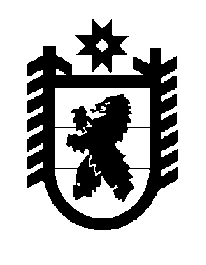 Российская Федерация Республика Карелия    ПРАВИТЕЛЬСТВО РЕСПУБЛИКИ КАРЕЛИЯРАСПОРЯЖЕНИЕ                                от  15 декабря 2015 года № 778р-Пг. Петрозаводск В целях реализации Закона Республики Карелия от 26 июня 2015 года     № 1908-ЗРК «О перераспределении полномочий между органами местного самоуправления муниципальных образований в Республике Карелия и органами государственной власти Республики Карелия», в соответствии с частью 11 статьи 154 Федерального закона от 22 августа 2004 года № 122-ФЗ «О внесении изменений в законодательные акты Российской Федерации и признании утратившими силу некоторых законодательных актов Российской Федерации в связи с принятием федеральных законов «О внесении изменений и дополнений в Федеральный закон «Об общих принципах организации законодательных (представительных) и исполнительных органов государст-венной власти субъектов Российской Федерации» и «Об общих принципах организации местного самоуправления в Российской Федерации», учитывая решение Совета депутатов муниципального образования «Суоярвский район» от 29 сентября 2015 года № 235 «Об утверждении Перечня имущества, предлагаемого к передаче из муниципальной собственности МО «Суоярвский район» в государственную собственность Республики Карелия»:1. Утвердить прилагаемый перечень имущества, передаваемого из муниципальной собственности муниципального образования «Суоярвский район» в государственную собственность Республики Карелия.2. Государственному комитету Республики Карелия по управлению государственным имуществом и организации закупок совместно с администрацией муниципального образования «Суоярвский район» обеспечить подписание передаточного акта.3. Право собственности Республики Карелия на указанное в пункте 1 настоящего распоряжения имущество возникает с момента подписания передаточного акта.           ГлаваРеспублики  Карелия                                                              А.П. ХудилайненПеречень муниципального имущества муниципального образования «Суоярвский район», передаваемого в государственную собственность Республики Карелия ____________Утвержден распоряжением Правительства Республики Карелия от  15 декабря 2015 года № 778р-П№ п/пНаименование имуществаАдрес место- нахождения имуществаИндивидуализирующие характеристики имущества1.Здание котельнойпос. Лахколампи, ул. Школьная, д. 9одноэтажное, кирпичное2.Теплотрассапос. Лахколампипротяженность 395 м3.Здание центральной котельной с тепло-трассойпос. Тойвола,                 ул. Школьная, д. 2одноэтажное, кирпичное4.Теплосетипос. Найстенъярвипротяженность 7510 м5.Здание котельнойпос. Суоёки,               ул. Набережнаягод ввода в эксплуатацию 1978, общая площадь             84 кв. м6.Котелпос. Суоёки,               ул. Набережнаягод ввода в эксплуатацию 1978, марка «Тула-3»7.Котел (2 шт.)пос. Суоёки,               ул. Набережнаягод ввода в эксплуатацию 1978, марка «Универсал»8.Тепловые сетипос. Суоёкипротяженность 1131 м9.Рубительная машинапос. Поросозерогод ввода в эксплуатацию 2005